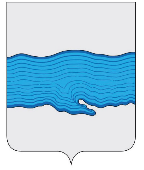 Ивановская областьПриволжский муниципальный районПлесское городское поселениеВЕСТНИКСОВЕТА И АДМИНИСТРАЦИИПЛЕССКОГО ГОРОДСКОГО ПОСЕЛЕНИЯВыпуск № 2129.09.2020№ 21 от 29.09.2020Официальное издание нормативно-правовых актовСовета и администрации Плёсского городского поселенияСОДЕРЖАНИЕ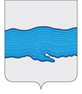 Совет Плесского городского поселенияПриволжского муниципального районаИвановской области  РЕШЕНИЕ                                                                                                г. Плесот «28» сентября 2020 г.                                                                                                                      № 30О выборе Председателя Совета Плесского городского поселения          На основании Устава Плесского городского поселения, решения Совета Плесского городского поселения от 01.10.2015 №51 «Об утверждении Регламента Совета Плесского городского поселения», Совет Плесского городского поселения РЕШИЛ:1.  Избрать Председателем Совета Плесского городского поселения Каримова Тимербулата Олеговича.2.  Опубликовать данное решение в официальном издании нормативно-правовых актов Совета и администрации Плесского городского поселения «Вестник Совета и администрации Плесского городского поселения».3. Данное решение вступает в силу с момента подписания.Председательствующий на первом заседанииСовета   Плесского городского поселения четвертого созыва                                                                                                                   Л.А. Королёв                                                              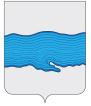 Совет Плесского городского поселенияПриволжского муниципального районаИвановской области   РЕШЕНИЕ  г. Плесот «28» сентября 2020 г.                                                                                                                    № 31О выборе заместителя председателя Совета Плесского городского поселения                     В соответствии с Федеральным законом «Об общих принципах организации местного самоуправления в Российской Федерации» от 06.10.2003г № 131-ФЗ, по итогам проведенного голосования и на основании статьи 46 Регламента Совета Плесского городского поселения, Совет Плесского городского поселенияРЕШИЛ:1. Избрать заместителем председателя Совета Плесского городского поселения Королёва Леонида Александровича.2.  Опубликовать данное решение в официальном издании нормативно-правовых актов Совета и администрации Плесского городского поселения «Вестник Совета и администрации Плесского городского поселения».3.   Данное решение вступает в силу с момента подписания.Председатель Совета Плёсского городского поселения                                                    Т.О. Каримов                                                                       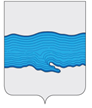 Совет Плесского городского поселенияПриволжского муниципального районаИвановской области  РЕШЕНИЕ  г. Плесот «28» сентября 2020 г.                                                                                                                       № 32 О делегировании депутатов Совета Плесского городского поселения в состав депутатов Совета Приволжского муниципального района Ивановской областиВ соответствии с федеральным законом «Об общих принципах организации местного самоуправления в Российской Федерации» от 06.10.2003г. № 131-ФЗ, Совет Плесского городского поселенияРЕШИЛ:1. Делегировать в состав Совета Приволжского муниципального района Ивановской области депутатов Совета Плесского городского поселения  Ветчинникову И.Б.Королёва Л.А.Чистова А.Л.     2. Опубликовать настоящее решение в официальном издании нормативно-правовых актов Совета и администрации Плесского городского поселения «Вестник Совета и администрации Плесского городского поселения».3. Данное решение вступает в силу с момента подписания.Председатель Совета Плесского городского поселения                                                                        Т.О. Каримов     Совет Плесского городского поселения Приволжского муниципального района                   Ивановской области  РЕШЕНИЕ  г.Плесот «28» сентября 2020 г.                                                                                                                                № 33Об утверждении списочного состава депутатов Совета Плесского городского поселения Приволжского муниципального района Ивановской области IV созываВ соответствии с положениями Федерального закона от 06.10.2003 № 131-ФЗ «Об общих принципах организации местного самоуправления в РФ», Регламентом Совета Плесского городского поселения, руководствуясь Уставом Плесского городского поселения, Совет Плесского городского поселенияРЕШИЛ:1. Утвердить списочный состав депутатов Совета Плесского городского поселения Приволжского муниципального района Ивановской области IV созыва согласно приложения.2. Опубликовать решение в официальном издании нормативно-правовых актов Совета и Администрации «Вестник Совета и Администрации Плесского городского поселения».3.    Настоящее решение вступает в силу с момента принятия.          Председатель Совета Плесского городского поселения                                                                                                          Т.О. Каримов                                   	Приложение к решению Совета Плесскогогородского поселения от 28.09.2020 г. № «Об утверждении списочного состава депутатовСовета Плёсского городского поселения IV созыва»Списочный состав депутатов Совета Плесского городского поселения Приволжского муниципального района Ивановской области IVсозыва1. Андронова Ирина Викторовна2. Бурова Елена Сергеевна3. Ветчинникова Ирина Борисовна4. Каримов Тимербулат Олегович5. Корнилов Михаил Романович6. Королёв Леонид Александрович7. Куликова Марина Владимировна8. Лапшова Ирина Николаевна9. Персианцев Валерий Юрьевич10. Синицын Алексей Евгеньевич11. Струнников Вячеслав Геннадьевич12. Чистов Андрей ЛеонидовичСовет Плесского городского поселенияПриволжского муниципального районаИвановской областиРЕШЕНИЕг. Плесот «28» сентября 2020 г.                                                                                                                      № 34Об утверждении Положения о старосте сельского населенного пункта в Плесском городском поселении Приволжского муниципального районаВ соответствии с Федеральным законом от 06.10.2003 № 131-ФЗ «Об общих принципах организации местного самоуправления в Российской Федерации» (далее — Федеральный закон № 131-ФЗ), Законом Ивановской области от 01.07.2019 №40 - ОЗ «О некоторых вопросах деятельности старост сельских населенных пунктов в Ивановской области», Уставом Плесского городского поселения, Совет Плесского городского поселенияРЕШИЛ:1.  Утвердить Положение о старосте сельского населенного пункта в Плесском городском поселении Приволжского муниципального района (прилагается).2. Опубликовать в официальном издании нормативно-правовых актов «Вестник Совета и администрации Плесского городского поселения».3.  Настоящее решение вступает в силу после дня его официального опубликования.Председатель Совета Плесского городского поселения                                                            Т.О. Каримов                                  Врип главы Плесского городского поселения                                                                             И.Г. Шевелев                                                                                          Приложение 1 к решению Совета Плесского городского поселения от 28.09.2020 г. № 34Об утверждении Положения о старосте сельского населенного пункта в Плесском городском поселении Приволжского муниципального районаПОЛОЖЕНИЕ о старосте сельского населенного пункта в Плесском городском поселении Приволжского муниципального районаНастоящее Положение разработано в соответствии с Федеральным законом от 06.10.2003 № 131-ФЗ «Об общих принципах организации местного самоуправления в Российской Федерации» (далее — Федеральный закон № 131-ФЗ), Законом Ивановской области от 01.07.2019 №40 - ОЗ, Уставом Плесского городского поселения и определяет правовой статус старост сельских населенных пунктов (далее — староста), порядок их избрания, права, обязанности, вопросы материально-технического и организационного обеспечения деятельности старост.1. Общие положения1.1. Для организации взаимодействия органов местного самоуправления и жителей сельского населенного пункта при решении вопросов местного значения в сельском населенном пункте, расположенном в Плесском городском поселении, может назначаться староста.1.2. Староста осуществляет свои полномочия в соответствии 
с Конституцией Российской Федерации, федеральными законами, законами  Ивановской области, муниципальными нормативными правовыми актами, настоящим Положением.1.3. Староста осуществляет свою деятельность на общественных началах.1.4 Староста не является лицом, замещающим государственную должность, должность государственной гражданской службы, муниципальную должность или должность муниципальной службы,не может состоять в трудовых отношениях и иных непосредственно связанных с ними отношениях с органами местного самоуправления.2. Назначение старосты2.1. Староста назначается Советом Плесского городского поселения по представлению схода граждан сельского населенного пункта из числа лиц, проживающих на территории данного сельского населенного пункта и обладающих активным избирательным правом.2.2. Старостой не может быть назначено лицо:1) замещающее государственную должность, должность государственной гражданской службы, муниципальную должность или должность муниципальной службы;2) признанное судом недееспособным или ограниченно дееспособным;3) имеющее непогашенную или неснятую судимость.2.3. Выдвижение кандидатуры старосты проводится жителями сельского населенного пункта на сходе граждан, проводимом в порядке, предусмотренном            статьей 25 Федерального закона № 131-ФЗ.2.4. Для ведения схода граждан и его протокола избирается председательствующий и секретарь.2.5. Председательствующий на сходе граждан сельского населенного пункта в десятидневный срок после проведения схода граждан по вопросу выдвижения кандидатуры старосты направляет в Совет Плесского городского поселения соответствующее представление, к которому прикладывается уведомление о проведении схода граждан, копия протокола проведения схода граждан с результатами голосования, список участников схода, уведомление о согласии на обработку персональных данных (приложения 1, 2, 3, 4).Назначение старосты осуществляется на ближайшем заседании Совета Плесского городского поселения после получения указанного представления в соответствии с регламентом Совета Плесского городского поселения. 2.6. Староста избирается сроком на пять лет.2.7. Итоги проведения схода граждан по вопросу выдвижения кандидатуры старосты и решение Совета Плесского городского поселения о назначении старосты подлежат опубликованию в  средствах массовой информации.2.8. Советом Плесского городского поселения на основании принятого решения в десятидневный срок после назначения выдается удостоверение установленной формы (приложение 5).3. Порядок взаимодействия старосты с органами местногосамоуправления, организациями и гражданами 3.1. Староста для решения возложенных на него задач:1) взаимодействует с органами местного самоуправления, муниципальными предприятиями и учреждениями и иными организациями муниципального района по вопросам решения вопросов местного значения 
в сельском населенном пункте;2) взаимодействует с населением, в том числе посредством участия 
в сходах, собраниях, конференциях граждан, направляет по результатам таких мероприятий обращения и предложения, в том числе оформленные 
в виде проектов муниципальных правовых актов, подлежащие обязательному рассмотрению органами местного самоуправления;3) информирует жителей сельского населенного пункта по вопросам организации и осуществления местного самоуправления, а также содействует в доведении до их сведения иной информации, полученной от органов местного самоуправления;4) содействует органам местного самоуправления в организации и проведении публичных слушаний и общественных обсуждений, обнародовании их результатов в сельском населенном пункте;5) оказывает организационную и информационную помощь жителям соответствующего сельского населенного пункта по вопросам обращения 
в органы государственной власти, органы местного самоуправления;6) проводит личный прием жителей сельского населенного пункта, направляет по их результатам обращения и предложения в органы государственной власти, органы местного самоуправления;7) обеспечивает исполнение решений, принятых на сходах граждан сельского населенного пункта;8) осуществляет иные полномочия и права, предусмотренные Уставом Плесского городского поселения и (или) нормативным правовым актом Совета Плесского городского поселения, в соответствии с Законом Ивановской области от 01.07.2019 №40- ОЗ.3.2. Староста имеет право:1) участвовать в работе органов местного самоуправления 
в соответствии с их регламентом с правом совещательного голоса;2) вносить подготовленные им предложения и соответствующие документы на рассмотрение органов местного самоуправления и их должностных лиц в порядке, установленном Федеральным законом 
от 2 мая 2006 года № 59-ФЗ «О порядке рассмотрения обращений граждан Российской Федерации»;3) принимать непосредственное участие в рассмотрении поставленных им вопросов, о дне рассмотрения которых он должен быть извещен соответствующим органом местного самоуправления не позднее, чем за три дня до их рассмотрения;4) на доступ к информации, необходимой для осуществления деятельности старосты, с соблюдением законодательства Российской Федерации о государственной и иной охраняемой законом тайне и о защите персональных данных;5) на первоочередной прием должностными лицами органов местного самоуправления по вопросам деятельности старосты;6) на организационное и информационно-консультационное обеспечение своей деятельности. 3.3. Староста ежегодно не позднее 1 марта представляет Совету Плесского городского поселения отчет о результатах своей деятельности за предыдущий год. Данный отчет на сходе граждан доводится также до сведения жителей населенного пункта.4. Досрочное прекращение полномочий старосты4.1. Полномочия старосты прекращаются досрочно по решению Совета Плесского городского поселения по представлению схода граждан сельского населенного пункта, а также в случае:1) смерти;2) отставки по собственному желанию;3) признания судом недееспособным или ограниченно дееспособным;4) признания судом безвестно отсутствующим или объявления умершим;5) вступления в отношении него в законную силу обвинительного приговора суда;6) выезда за пределы Российской Федерации на постоянное место жительства;7) прекращения гражданства Российской Федерации.4.2. Организация и проведение схода граждан по вопросу досрочного прекращения полномочий старосты осуществляется в том же порядке, что и проведение схода граждан по вопросу выдвижения кандидатуры старосты.4.3. Решение о досрочном прекращении полномочий старосты принимается Советом Плесского городского поселения на очередном заседании после проведения схода граждан по данному вопросу, а также после выявления обстоятельств, предусмотренных под пунктами 1–7 пункта 4.1 настоящего Положения.5. Материально-техническое и организационное обеспечение деятельности старосты5.1. Затраты, связанные с материально-техническим и организационным обеспечением деятельности старосты, возмещаются администрацией Плесского городского поселения за счет средств бюджета Плесского городского поселения, в размере и на условиях, установленных решением Совета Плесского городского поселения.Приложение 1к Положению о старосте сельского населенного пункта в Плесском городском поселении Приволжского муниципального районаУведомлениео проведении схода граждан           _____________________________________________________                 (наименование сельского населенного пункта)Дата:______________________________________________________Место проведения:___________________________________________Время проведения:___________________________________________Приглашенные:______________________________________________Повестка дня:________________________________________________        1.________________________________________________________        2.________________________________________________________Дата      ____________________                      (число) (месяц прописью) (год)Инициатор схода граждан _________________   ________________                                                          (Ф.И.О.)                            (подпись)Приложение 2к Положению о старосте сельского населенного пункта в Плесском городском поселении Приволжского муниципального района  Списокприсутствующих на сходе граждан          ______________________________________________________                 (наименование сельского населенного пункта)Дата: _______________________________________________________Место проведения:_____________________________________________Время проведения:_____________________________________________Присутствовали:_______________________________________________Приложение 3к Положению о старосте сельского населенного пункта в Плесском городском поселении Приволжского муниципального районаПротокол №  схода граждан_____________________________________________(наименование сельского населенного пункта)Дата:______________________________________________________Место проведения:___________________________________________Время проведения:___________________________________________Присутствовали:______________________________________________Повестка дня:________________________________________________1. Слушали:__________________________________________________     Решили:___________________________________________________Председательствующий на сходе________________             ___________                                                                 (Ф.И.О.)                        (подпись)Секретарь схода ___________________________           _______________                                                  (Ф.И.О.)                                          (подпись)Приложение 4к Положению о старосте сельского населенного пункта в Плесском городском поселении Приволжского муниципального районаВ представительный орган     муниципального образованияот_________________________________________________________________________         (фамилия, имя и отчество полностью)Уведомлениео согласии на назначение старостой сельского населенногопункта муниципального образованияВ соответствии с Положением о старосте сельского населенного пункта в муниципальном образовании Новское сельское поселение, утвержденным решением Совета Новского сельского поселения от ______________________ № ____, 
я, _______________________________________________________________,                                              (фамилия, имя и отчество)даю согласие на назначение меня старостой сельского населенного пункта муниципального образования _____________________________________ _____________________________________________________________________________(название сельского населенного пункта)    О себе сообщаю следующие данные:    Дата рождения ___________________    Адрес места фактического проживания   ___________________________    Адрес регистрации по месту жительства ___________________________    Образование _____________________________________________________    Место работы, занимаемая должность: ______________________________-__________________________________________________________________(указывается наименование организации, в которой работает лицо, назначаемоестаростой, а также адрес организации, а в случае отсутствия места работыуказывается «временно не работающий»)    Номер телефона, адрес электронной почты: _________________________   ___________________________                ______________        ____________________   (число) (месяц прописью) (год)                личная подпись                         (Ф.И.О.)В соответствии с п. 3 ст. 3, п. 4 ст. 9 Федерального закона от 27.07.2006 № 152-ФЗ «О персональных данных» даю согласие на обработку моих персональных данных на срок осуществления полномочий старосты  сельского населенного пункта._______________________            ______________        ___________________________(число) (месяц прописью) (год)     личная подпись                          (Ф.И.О.)Приложение 5к Положению о старосте сельского населенного пункта в Плесском городском поселении Приволжского муниципального районаОПИСАНИЕУДОСТОВЕРЕНИЯ СТАРОСТЫОбложка удостоверения в развернутом виде размером 8 x 20 см 
из переплетного материала на тканевой основе красного цвета.На лицевой стороне удостоверения размещена надпись буквами золотистого цвета «УДОСТОВЕРЕНИЕ».На левой внутренней стороне удостоверения в верхней части по центру размещена надпись: муниципальное образование.Ниже по центру: УДОСТОВЕРЕНИЕ № ______.Ниже слева место для фотографии размером 3 x 4 см.Справа от места для фотографии надпись  ______________________.                                                                             (личная подпись)В нижней части по центру надпись: Действительно до ____________ 20___ года.На правой внутренней стороне по центру в три строчки надпись:Фамилия ______________________Имя __________________________Отчество _____________________.Ниже надпись: Староста сельского населенного пункта.                      Ниже надпись: Председатель представительного органаНиже слева надпись: ____________                                                (подпись)Справа от  места для подписи председателя представительного органа  надпись: _____________                    (Ф.И.О.)Ниже по центру  надпись:      _____________                                                                    (М.П.)Образец удостоверения старосты Совет Плесского городского поселенияПриволжского муниципального районаИвановской областиРЕШЕНИЕг.Плесот «28» сентября 2020 г.                                                                                                            № 35О внесении изменений в решение Совета Плесского городского поселения от 20.08.2018 № 27 «Об утверждении Правил благоустройства территории Плесского городского поселения»Руководствуясь Гражданским кодексом Российской Федерации, Федеральным законом от 06.10.2003 № 131-ФЗ «Об общих принципах организации местного самоуправления в Российской Федерации», законом Ивановской области от 02.12.2019 № 67-ОЗ «О порядке определения границ прилегающих территорий», Уставом Плесского городского поселения, Совет Плёсского городского поселенияРЕШИЛ:Внести в решение Совета Плесского городского поселения от 20.08.20218 № 27 «Об утверждении Правил благоустройства территории Плесского городского поселения» следующие изменения:1.1. Дополнить статью 2 «Основные понятия» пунктами 43-45 следующего содержания: «43. Арборициды – химические вещества, применяемые против сорной древесно-кустарниковой растительности.44. Борщевик Сосновского – крупное травянистое растение, вид рода борщевик семейства зонтичные. Растение обладает способностью вызывать сильные долго не заживающие ожоги.45. Гербициды – химические вещества, применяемые для уничтожения растительности.».1.2. Дополнить статью 3.3. «Виды работ по содержанию объектов благоустройства и периодичность их проведения» пунктом 10 следующего содержания:«10. Правообладатели земельных участков обязаны проводить мероприятия по удалению борщевика Сосновского с земельных участков, находящихся в их собственности, владении или пользовании.Мероприятия по удалению Борщевика Сосновского должны проводится до его бутонизации и начала цветения, путем опрыскивания очагов произрастания гербицидами и (или) арборицидами, скашивания, уборки сухих растений, выкапывания корневой системы, обработки почвы, посева многолетних трав.Безопасность применения пестицидов и агрохимикатов регламентирована положениями Федерального закона от 19.07.1997 № 109-ФЗ «О безопасном обращении с пестицидами и агрохимикатами», а так же СанПиН 1.2.2584-10 «Гигиенические требования к безопасности процессов испытаний, хранения, перевозки, реализации, применения, обезвреживания и утилизации пестицидов и агрохимикатов», утвержденными Постановлением Главного государственного санитарного врача РФ от 02.03.2010 № 17.».1.3. Добавить статью 3.4. «Порядок определения границ прилегающих территорий»Для целей настоящего Порядка используются следующие понятия:1) границы прилегающей территории - местоположение прилегающей территории, установленное в соответствии с порядком, определенным в пункте 3 настоящего Порядка;2) площадь прилегающей территории - площадь геометрической фигуры, образованной проекцией границ прилегающей территории на горизонтальную плоскость.2. Иные понятия и термины, используемые в настоящем Порядке, применяются в значениях, определенных Градостроительным кодексом Российской Федерации, Федеральным законом от 06.10.2003 № 131-ФЗ «Об общих принципах организации местного самоуправления в Российской Федерации» и иными нормативными правовыми актами Российской Федерации.3. Границы прилегающей территории определяются путем:1) определения расстояния в метрах по периметру от здания, строения, сооружения, земельного участка в случае, если такой земельный участок образован и если к таким зданию, строению, сооружению, земельному участку прилегает территория общего пользования;2) утверждения схемы границ прилегающей территории к зданию, строению, сооружению, земельному участку в случае, если такой земельный участок образован и если к таким зданию, строению, сооружению, земельному участку прилегает территория общего пользования, в соответствии с пунктами 7 - 8 настоящего Порядка.4. Границы прилегающей территории определяются в отношении территорий общего пользования, которые имеют общую границу со зданием, строением, сооружением, земельным участком в случае, если такой земельный участок образован, в зависимости от расположения существующих зданий, строений, сооружений, земельных участков в существующей застройке, вида их разрешенного использования и фактического назначения, их площади.5. Правилами благоустройства могут быть дифференцированно определены расстояния по периметру от границ здания, строения, сооружения, земельного участка в зависимости от вида разрешенного использования земельного участка, назначения здания, строения, сооружения, их площади.6. Границы прилегающей территории определяются с учетом следующих ограничений:1) в отношении каждого здания, строения, сооружения, земельного участка могут быть установлены границы только одной прилегающей территории, в том числе границы, имеющие один замкнутый контур или несколько непересекающихся замкнутых контуров;2) установление общей прилегающей территории для двух и более зданий, строений, сооружений, земельных участков, за исключением случаев, когда строение или сооружение, в том числе объект коммунальной инфраструктуры, обеспечивает исключительно функционирование другого здания, строения, сооружения, использования земельного участка, в отношении которого определяются границы прилегающей территории, не допускается;3) пересечение границ прилегающих территорий не допускается.7. При определении правилами благоустройства границ прилегающей территории в порядке, установленном подпунктом 2 пункта 3 настоящего Порядка, подготавливается схема границ прилегающей территории на кадастровом плане территории (далее - схема границ прилегающей территории).8. Схема границ прилегающей территории - документ, содержащий схематическое изображение границ прилегающей территории, выполненный на бумажном носителе и (или) в форме электронного документа с использованием технологических и программных средств. В схеме границ прилегающей территории также указываются кадастровый номер и адрес здания, строения, сооружения, земельного участка, в отношении которого установлены границы прилегающей территории, площадь прилегающей территории, условный номер прилегающей территории.».Опубликовать данное решение в официальном издании нормативно-правовых актов Совета и администрации Плёсского городского поселения «Вестник Совета и администрации Плёсского городского поселения».Данное решение вступает в силу со дня его опубликования. Председатель Совета Плесского городского поселения                                                  Т.О. Каримов      Врип главы Плесского городского поселения                                                                    И.Г. ШевелевСовет Плесского городского поселенияПриволжского муниципального района   Ивановской области                                             РЕШЕНИЕг. Плесот «28» сентября 2020 г.                                                                                                           № 36О награждении Почётной грамотой Совета и АдминистрацииПлесского городского поселенияНа основании решения Совета Плёсского городского поселения от 19.03.2013г. № 18 «О наградах и Почётных званиях Плёсского городского поселения», протокола заседания комиссии по наградам и почётным званиям Плесского городского поселения, Совет Плесского городского поселенияРЕШИЛ:Наградить Почётной грамотой Совета и Администрации Плесского городского поселения за многолетний и плодотворный труд, за большой вклад в подготовке квалифицированных специалистов и в связи с празднованием Дня учителяДевятову Анну Евгеньевну – заместителя директора ОГБПОУ «Плесский колледж бизнеса и туризма» по учебно-воспитательной работе. Опубликовать данное решение в официальном издании нормативно-правовых актов Совета и администрации Плесского городского поселения «Вестник Совета и администрации Плесского городского поселения». Данное решение вступает в силу со дня его подписания.   Председатель Совета Плесского городского поселения                                         Т.О. Каримов                     Врип главы Плесского городского поселения                                                         И.Г. Шевелев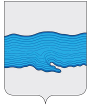 Совет Плесского городского поселенияПриволжского муниципального районаИвановской области  РЕШЕНИЕг. Плес от «28» сентября 2020 г.                                                                                                       № 37Об утверждении персонального состава депутатских комиссий   В соответствии с федеральным законом «Об общих принципах организации местного  самоуправления  в  Российской  Федерации»  от  06.10.2003г.  № 131-ФЗ  и главой  8  Регламента  Совета  Плесского  городского  поселения,  Совет  Плесского  городского  поселенияРЕШИЛ:1. Утвердить депутатскую комиссию по экономической политике, бюджету, финансам и налогам, муниципальному имуществу в следующем составе: - Ветчинникова Ирина Борисовна,- Каримов Тимербулат Олегович,- Персианцев Валерий Юрьевич.2. Утвердить депутатскую комиссию по вопросам жилищно-коммунального хозяйства в следующем составе:- Корнилов Михаил Романович,- Лапшова Ирина Николаевна,- Андронова Ирина Викторовна.3. Утвердить депутатскую комиссию по социальной политике и местному самоуправлению в следующем составе:- Бурова Елена Сергеевна,- Синицын Алексей Евгеньевич,- Струнников Вячеслав Геннадьевич.4. Утвердить мандатную/антикоррупционную комиссию в следующем составе:- Чистов Андрей Леонидович,- Каримов Тимербулат Олегович,- Королёв Леонид Александрович.5. Решение Совета Плесского городского поселения от 01.04.2019г. №13 «Об утверждении персонального состава депутатских комиссий» отменить.     6. Опубликовать настоящее решение в официальном издании нормативно-правовых актов Совета и администрации Плесского городского поселения «Вестник Совета и администрации Плесского городского поселения».7. Данное решение вступает в силу со дня его официального опубликования.Председатель Совета Плесского городского поселения                                      Т.О. Каримов                        Совет Плесского городского поселенияПриволжского муниципального районаИвановской областиРЕШЕНИЕг. Плесот «28» сентября 2020 г.                                                                                                            №  38Об утверждении результатов выборов председателей депутатских комиссий Плесского городского поселения  Руководствуясь Федеральным законом от 06.10.2003 г. № 131-ФЗ «Об общих принципах организации местного самоуправления в Российской Федерации», на основании   главы 8 Регламента Совета Плесского городского поселения, Совет Плесского городского поселения РЕШИЛ:1. Утвердить председателей депутатских комиссий Плесского городского поселения: 1.1. Комиссия по экономической политике, бюджету, финансам и налогам, муниципальному имуществу – Ветчинникова Ирина Борисовна;1.2.   Комиссия по вопросам жилищно - коммунального хозяйства –  Корнилов Михаил Романович;1.3.   Комиссия по социальной политике и местному самоуправлению –  Бурова Елена Сергеевна;1.4. Мандатная/антикоррупционная комиссия –  Чистов Андрей Леонидович.2. Решения Совета Плесского городского поселения от 01.04.2019г. №14 «Об утверждении результатов выборов председателей депутатских комиссий Плесского городского поселения» отменить.    3. Опубликовать настоящее решение в официальном издании нормативно-правовых актов Совета и администрации Плесского городского поселения «Вестник Совета и администрации Плесского городского поселения».4. Данное решение вступает в силу со дня его официального опубликования.Председатель Совета Плесского городского поселения                                              Т.О. Каримов   Совет Плесского городского поселенияПриволжского муниципального района   Ивановской области                                             РЕШЕНИЕг. Плесот «28» сентября 2020 г.                                                                                                                                № 39О награждении Почётной грамотой Совета и АдминистрацииПлесского городского поселенияНа основании решения Совета Плёсского городского поселения от 19.03.2013г. № 18 «О наградах и Почётных званиях Плёсского городского поселения», протокола заседания комиссии по наградам и почётным званиям Плесского городского поселения, Совет Плесского городского поселенияРЕШИЛ:1.  Наградить Почётной грамотой Совета и Администрации Плесского городского поселения за многолетний и плодотворный труд и в связи с празднованием Дня учителяЛамохину Альбину Витальевну – заместителя директора МКОУ Плесская средняя школа по учебно-воспитательной работе.2. Опубликовать данное решение в официальном издании нормативно-правовых актов Совета и администрации Плесского городского поселения «Вестник Совета и администрации Плесского городского поселения». 3. Данное решение вступает в силу со дня его подписания.   Председатель Совета Плесского городского поселения                                                                                                 Т.О. Каримов    Врип главы Плесского городского поселения                                                                                                                 И.Г. Шевелев№ и дата принятия ДокументаНаименование документаНомера страницСовет Плесского городского поселенияСовет Плесского городского поселения  от 28.09.2020 № 30Решение О выборе Председателя Совета Плесского городского поселения3от 28.09.2020 № 31Решение О выборе заместителя председателя Совета Плесского городского поселения3от 28.09.2020 № 32Решение О делегировании депутатов Совета Плесского городского поселения в состав депутатов Совета Приволжского муниципального района Ивановской области4от 28.09.2020 № 33Решение Об утверждении списочного состава депутатов Совета Плесского городского поселения Приволжского муниципального района Ивановской области IV созыва4от 28.09.2020 № 34Решение Об утверждении Положения о старосте сельского населенного пункта в Плесском городском поселении Приволжского муниципального района5от 28.09.2020 № 35Решение О внесении изменений в решение Совета Плесского городского поселения от 20.08.2018 № 27 «Об утверждении Правил благоустройства территории Плесского городского поселения»11от 28.09.2020 № 36Решение О награждении Почётной грамотой Совета и Администрации Плесского городского поселения12от 28.09.2020 № 37Решение Об утверждении персонального состава депутатских комиссий13от 28.09.2020 № 38Решение Об утверждении результатов выборов председателей депутатских комиссий Плесского городского поселения  14от 28.09.2020 № 39Решение О награждении Почётной грамотой Совета и Администрации Плесского городского поселения14№ п/пФ.И.О. жителяАдрес проживанияПодписьНаименование муниципального образованияНаименование муниципального образованияНаименование муниципального образованияНаименование муниципального образованияНаименование муниципального образованияФамилия ________________________________Имя ____________________________________Отчество ________________________________СтаростаФамилия ________________________________Имя ____________________________________Отчество ________________________________СтаростаФамилия ________________________________Имя ____________________________________Отчество ________________________________СтаростаУДОСТОВЕРЕНИЕ N ___УДОСТОВЕРЕНИЕ N ___УДОСТОВЕРЕНИЕ N ___УДОСТОВЕРЕНИЕ N ___УДОСТОВЕРЕНИЕ N ___Фамилия ________________________________Имя ____________________________________Отчество ________________________________СтаростаФамилия ________________________________Имя ____________________________________Отчество ________________________________СтаростаФамилия ________________________________Имя ____________________________________Отчество ________________________________Старостаместо для фотографииФамилия ________________________________Имя ____________________________________Отчество ________________________________СтаростаФамилия ________________________________Имя ____________________________________Отчество ________________________________СтаростаФамилия ________________________________Имя ____________________________________Отчество ________________________________Старостаместо для фотографии__________________________________________________________________________________(наименование сельского населенного пункта)__________________________________________________________________________________(наименование сельского населенного пункта)__________________________________________________________________________________(наименование сельского населенного пункта)место для фотографии(личная подпись)__________________________________________________________________________________(наименование сельского населенного пункта)__________________________________________________________________________________(наименование сельского населенного пункта)__________________________________________________________________________________(наименование сельского населенного пункта)Действительно до _____ 20___ годаДействительно до _____ 20___ годаДействительно до _____ 20___ годаДействительно до _____ 20___ годаДействительно до _____ 20___ года__________________________________________________________________________________(наименование сельского населенного пункта)__________________________________________________________________________________(наименование сельского населенного пункта)__________________________________________________________________________________(наименование сельского населенного пункта)Действительно до _____ 20___ годаДействительно до _____ 20___ годаДействительно до _____ 20___ годаДействительно до _____ 20___ годаДействительно до _____ 20___ годаПредседатель представительного органа муниципального образованияПредседатель представительного органа муниципального образованияПредседатель представительного органа муниципального образованияДействительно до _____ 20___ годаДействительно до _____ 20___ годаДействительно до _____ 20___ годаДействительно до _____ 20___ годаДействительно до _____ 20___ года____________подпись_____________________Ф.И.О.Действительно до _____ 20___ годаДействительно до _____ 20___ годаДействительно до _____ 20___ годаДействительно до _____ 20___ годаДействительно до _____ 20___ года____________подписьМ.П._____________________Ф.И.О.